АДМИНИСТРАЦИЯ СУВОРОВСКОГО СЕЛЬСКОГОПОСЕЛЕНИЯ УСТЬ-ЛАБИНСКОГО  РАЙОНАП О С Т А Н О В Л Е Н И Еот ____________20_____г.				                                                           №____село СуворовскоеОб отмене постановления администрации Суворовского сельского поселения Усть-Лабинского района от  29 июня 2017 года № 42 «Об утверждении порядка участия муниципальных служащих администрации Суворовского сельского поселения Усть-Лабинского района на безвозмездной основе в управлении общественной организацией (кроме политической партии), жилищным, жилищно-строительным, гаражным кооперативом, садоводческим, огородническим, дачным потребительским кооперативом, товариществом собственников недвижимости в качестве единоличного исполнительного органа или вхождения в состав их коллегиальных органов управления с разрешения представителя нанимателя»В соответствии с п.3, п. 4 ч.1 ст. 5 Федерального закона Российской Федерации № 443-ФЗ от 28.12.2013 года «О федеральной информационной адресной системе и о внесении изменений в Федеральный закон « Об общих принципах организации местного самоуправления в Российской Федерации», в целях приведения в соответствие с действующим законодательством Российской Федерации нормативных правовых актов администрации Суворовского сельского поселения Усть-Лабинский района п о с т а н о в л я ю:        1. Отменить постановление администрации Суворовского сельского поселения  Усть-Лабинского района от 29 июня 2017 года № 42 «Об утверждении порядка участия муниципальных служащих администрации Суворовского сельского поселения Усть-Лабинского района на безвозмездной основе в управлении общественной организацией (кроме политической партии), жилищным, жилищно-строительным, гаражным кооперативом, садоводческим, огородническим, дачным потребительским кооперативом, товариществом собственников недвижимости в качестве единоличного исполнительного органа или вхождения в состав их коллегиальных органов управления с разрешения представителя нанимателя».2. Специалисту 2 категории  администрации Суворовского сельского поселения Усть-Лабинского района (Хожаинова) обнародовать настоящее постановление в установленном порядке.3. Контроль за выполнением настоящего постановления возложить на главу Суворовского сельского поселения Усть-Лабинского района И.Ю. Шагундокова.4. Постановление вступает в силу со дня его официального обнародования.Глава  Суворовского сельского поселения Усть-Лабинского района                                                                И.Ю. ШагундоковЗАЯВКАК ПОСТАНОВЛЕНИЮ	Наименование вопроса: «Об отмене постановления администрации Суворовского сельского поселения Усть-Лабинского района от  29 июня 2017 года № 42 «Об утверждении порядка участия муниципальных служащих администрации Суворовского сельского поселения Усть-Лабинского района на безвозмездной основе в управлении общественной организацией (кроме политической партии), жилищным, жилищно-строительным, гаражным кооперативом, садоводческим, огородническим, дачным потребительским кооперативом, товариществом собственников недвижимости в качестве единоличного исполнительного органа или вхождения в состав их коллегиальных органов управления с разрешения представителя нанимателя»Проект  внесен: общим отделом администрации Суворовского сельского поселения Усть-Лабинского районаПостановление разослать:Общий отдел – 2 экз.Специалист 2 категории администрацииСуворовского сельского поселенияУсть-Лабинского района        				                     Н.В. Хожаинова								                                         22.10.2020г.ЛИСТ СОГЛАСОВАНИЯПроекта постановления администрации Суворовского сельского поселенияУсть-Лабинского района от 22 октября 2020 года № 71«Об отмене постановления администрации Суворовского сельского поселения Усть-Лабинского района от  29 июня 2017 года № 42 «Об утверждении порядка участия муниципальных служащих администрации Суворовского сельского поселения Усть-Лабинского района на безвозмездной основе в управлении общественной организацией (кроме политической партии), жилищным, жилищно-строительным, гаражным кооперативом, садоводческим, огородническим, дачным потребительским кооперативом, товариществом собственников недвижимости в качестве единоличного исполнительного органа или вхождения в состав их коллегиальных органов управления с разрешения представителя нанимателя»»Проект подготовлен и внесен: Специалист 2 категории администрацииСуворовского сельского поселенияУсть-Лабинского района        				                     Н.В. ХожаиноваПроект согласован:Начальник финансового отдела администрации Суворовского сельского поселенияУсть-Лабинского района		     		                    В.А. Сорокина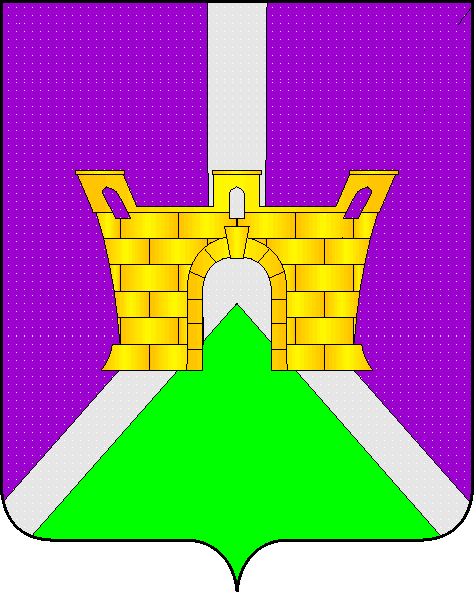 